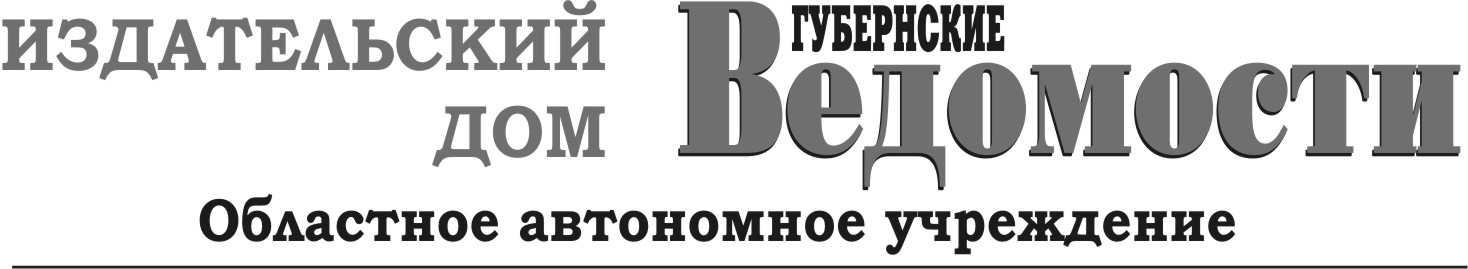 693020, г. Южно-Сахалинск, ул. Дзержинского, д.34, тел. (4242) 43-26-22, факс (4242) 42-45-74, e-mail: vedomosti@sakh.online   р\с 40603810050340010319 Дальневосточный банк ПАО Сбербанк  к/с 30101810600000000608, БИК 040813608 ИНН 6501071902/КПП65010100128 марта   2023 г.						                                        №  52П  Р  И  К  А  З          Об организации антикоррупционной деятельности в областном автономном учреждении «Издательский дом «Губернские ведомости»В соответствии с федеральным законом от 25.12.2008 № 273 –ФЗ «О противодействии коррупции», в целях организации эффективной работы по предупреждению и профилактике коррупционных и иных правонарушений в учреждении, ПРИКАЗЫВАЮ:Утвердить Положение об антикоррупционной политике областного автономного учреждения «Издательский дом «Губернские ведомости» (далее - ИД «Губернские ведомости») (Приложение №1).  Утвердить Положение о порядке уведомления работником ИД «Губернские ведомости» работодателя о возникновении личной заинтересованности при исполнении должностных обязанностей, которая приводит или может привести к конфликту интересов (Приложение №2). Утвердить Положение о порядке уведомления работодателя о фактах обращения в целях склонения работников ИД «Губернские ведомости» к совершению коррупционных правонарушений (Приложение №3). Утвердить Стандарты и процедуры, направленные на обеспечение добросовестной работы и служебного поведения работников ИД «Губернские ведомости». Отделу юридической и кадровой работы ознакомить работников ИД «Губернские ведомости» с настоящим приказом под роспись. Контроль за исполнением настоящего приказа оставляю за собой.Директор                                                                                                А.В. Норин                                                                            